Exercice n°1.3 : Réflexions sur les solutions du NexusCet exercice vise à identifier les solutions possibles pour relever les défis du Nexus eau-énergie-alimentation dont vous avez discuté lors de l’Exercice 1.1. Guide étape par étapeÉtape 1 : Analyse des solutions possiblesTâches : En fonction des défis du Nexus identifiés au cours du premier exercice, quelles approches de solution seraient possibles pour relever certains d’entre eux ? Choisissez un défi que vous avez identifié, puis discutez d’une solution possible. Les questions suivantes peuvent aider à orienter votre discussion : Quelles pourraient être les solutions techniques, politiques ou institutionnelles potentielles aux défis identifiés ?Dans quels domaines percevez-vous des synergies potentielles entre les secteurs de l’eau, de l’énergie et de l’alimentation ? Utilisez le Tableau 1 ci-dessous pour recueillir vos réponses. Notez que vous n’avez pas besoin d’identifier des solutions pour toutes les catégories proposées. Ces dernières ne sont que des suggestions pour vous aider à structurer votre discussion. Ensuite, discutez des prochaines mesures possibles qu’il conviendrait de prendre pour mettre en œuvre la solution retenue. Les questions suivantes peuvent aider à orienter votre discussion : Quelles activités/mesures sont nécessaires ?Qui serait le responsable de la mise en œuvre ?Quel est le calendrier des activités ?Durée : 20 à 30 minutes pour la discussion et la compilation des résultats dans le tableau ci-dessous.Reportez-vous aux tableaux des pages 2 et 3 de ce document. Utilisez ce modèle pour recueillir vos réponses. Étape 2 : Présentation des résultats et discussionObjectif : Présentez vos résultats à l’ensemble des participants.Tâche : Chaque groupe doit désigner un membre qui sera chargé de présenter les résultats à l’ensemble des participants. Vous pouvez aussi faire mention d’éventuelles questions restées ouvertes dans le cadre de votre discussion de groupe.Durée : 3 à 5 minutes pour la présentation de chaque groupe.Étape 3 : Discussion avec l’ensemble des participantsObjectif : Comparez les résultats des groupes et approfondissez la discussion avec l’ensemble des participants.Tâche : Comparez vos résultats avec ceux des autres groupes dans une discussion avec les participants. Où notez-vous des similarités ou des différences ? Qu'est-ce qui vous a surpris ? Durée : Environ 20 minutes pour la discussion avec l’ensemble des participants.Tableau : Modèle de collecte des résultats Défi du Nexus à relever : Défi du Nexus à relever : Type Secteurs concernésDescription des solutions du Nexus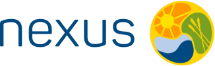 Solutions techniquesSolutions institutionnellesSolutions politiquesSynergies des solutions techniques/institutionnelles/politiquesActivitéResponsableCalendrier 